Publicado en Barcelona el 11/07/2019 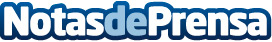 AleaSoft: El precio del mercado MIBEL sube esta semana, pero en el resto de Europa mucho másEl precio promedio del mercado MIBEL ha subido en lo que va de semana un 4% respecto a los cuatro primeros días de la semana pasada. Sin embargo, este incremento es bajo si se compara con los de los mercados del resto de Europa, que han llegado hasta un 22% en el caso de nuestro vecino, el mercado EPEX SPOT de FranciaDatos de contacto:Alejandro Delgado900 10 21 61Nota de prensa publicada en: https://www.notasdeprensa.es/aleasoft-el-precio-del-mercado-mibel-sube-esta_1 Categorias: Internacional Nacional Industria Téxtil http://www.notasdeprensa.es